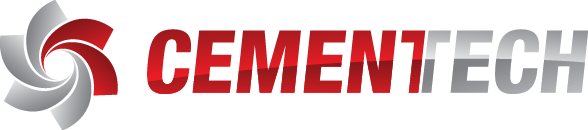 For immediate release:
Cemen Tech to Showcase Volumetric Concrete Mixers During Celebration of Construction Week in Washington, D.C., May 14-16, 2023Volumetric concrete mixer technology helps deliver a sustainable solution for concrete delivery while increasing contractors’ profits and productivityWashington, D.C., May 9, 2023: Contractors in the construction industry are facing unique challenges with the booming demand for concrete, labor shortages, ongoing supply chain disruptions and environmental concerns. Cemen Tech, the leading global manufacturer of volumetric concrete mixers, offers a cutting-edge solution with the most advanced, on-demand concrete mixers on the market today. The company will have a volumetric concrete mixer on display at the Celebration of Construction on the National Mall in Washington, D.C., Sunday, May 14, through Tuesday, May 16, in booth #35. Contractors can see a volumetric concrete mixer and learn about how volumetric technology can help enable a sustainable future.“We are excited to display our truck on the National Mall so people can learn how our equipment plays a pivotal role in building the future. Volumetric concrete mixers reduce waste, decrease water usage and emissions, while helping businesses control their concrete costs. Good environmental management practices do more than preserve the natural environment—they can save businesses money,” said Cemen Tech Vice President of Sales and Marketing, Mark Rinehart. A Sustainable Solution: Better Efficiency, Less WasteUnlike traditional barrel trucks, volumetric mixers produce only the exact amount of concrete required for each pour, eliminating excess production and the associated waste. The environmental benefits of volumetric concrete mixers make them an attractive option for contractors looking to be more environmentally-friendly, while still meeting their production needs. Volumetric trucks conserve water, with only 6-8 gallons of water required for cleaning, compared to upwards of 200 gallons for traditional drum mixers. Volumetric Technology: Stop Waiting for ConcreteSuitable for all types of projects, including infrastructure work such as utility, road and bridge repair, and road construction, Cemen Tech's volumetric concrete mixers enable contractors to gain greater control of their business to track and manage productivity more efficiently.“Delays, downtime and waste are common words in the concrete industry,” said Rinehart. “The precision and efficiency of our volumetric concrete mixers combined with the planning, tracking and reporting capabilities of our proprietary technology, ACCU-POUR™, eliminates those barriers, and puts full control of the project in the contractors’ hands.”To learn more about Cemen Tech’s cutting-edge volumetric technology, visit the Celebration of Construction on the National Mall in Washington, D.C., Sunday, May 14, through Tuesday, May 16, in booth #35.###About Cemen TechCemen Tech, Inc. has 54 years manufacturing and engineering experience in the volumetric mixing industry. As the industry leader, the company strives to provide the highest quality concrete mixers to its customers. Cemen Tech currently operates in over 70 countries, services mixers across the globe, and supplies equipment to the United States military. Cemen Tech believes that people, businesses, and communities around the world should have the infrastructure to access clean water, to transport goods and services, and to obtain reliable housing. Their products provide the foundation and stability to meet the needs of a growing world in an environmentally conscious way. www.CemenTech.com Contact: Rhonda Clark-Leydarclark-leyda@zlrignition.comPhone: (515) 242-7007Kris Moormankmoorman@cementech.comPhone: (800) 247-2464